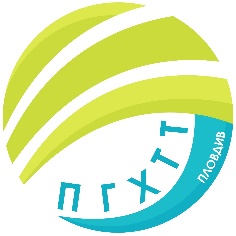 ПРОФЕСИОНАЛНА ГИМНАЗИЯ ПО ХРАНИТЕЛНИ ТЕХНОЛОГИИ И ТЕХНИКА – ГР. ПЛОВДИВгр. Пловдив 4003, бул. „Васил Априлов” № 156, Директор: 032/95-28-38, Секретар: 032/95-50-18, e- mail: pghtt_plov@pghtt.net, http://pghtt.net/Графикза поправителните изпити на учениците от дневна форма на обучение, сесия септември 2021/2022 уч. г.инж. Людмила Ганчева,директор на ПГ по хранителни технологии и техника – гр. ПловдивДата/ Ден от седмицатаНачален часУчебни предметиМясто07.09.2022 г.Сряда8.30 ч.Математика – VIII клас25 каб.07.09.2022 г.Сряда8.30 ч.Математика – IX клас25 каб.07.09.2022 г.Сряда8.30 ч.Математика – X клас25 каб.08.09.2022 г.Четвъртък8.30 ч.История и цивилизации  – VIII клас25 каб.08.09.2022 г.Четвъртък8.30 ч.История и цивилизации  – IX клас25 каб.08.09.2022 г.Четвъртък8.30 ч.История и цивилизации  – X клас25 каб.09.09.2022 г.Петък08.30 ч.География и икономика  – VIII клас25 каб.09.09.2022 г.Петък08.30 ч.География и икономика  – IX клас25 каб.09.09.2022 г.Петък08.30 ч.Биология и здравно образование – Х клас25 каб.12.09.2022 г.Понеделник8.30 ч.Химия и опазване на околната среда – VIII клас25 каб.12.09.2022 г.Понеделник8.30 ч.Химия и опазване на околната среда – Х клас25 каб.12.09.2022 г.Понеделник8.30 ч.Биология и здравно образование – IХ клас25 каб.12.09.2022 г.Понеделник8.30 ч.Физика и астрономия – IХ клас25 каб.12.09.2022 г.Понеделник8.30 ч.Икономика – X клас25 каб.